Tischtennisverband RHEINLAND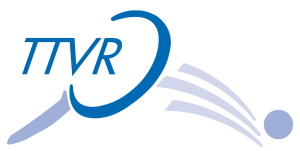 - Geschäftsstelle - Rheinau 1156075 KoblenzTel. 0261 135-122
service@ttvr.de_________________________________________________________________________________Verbands-Mannschaftsmeisterschaften der Schüler/Schülerinnen und Mädchen am 11./12.05.2019 in Mülheim-KärlichHiermit meldet der Verein       folgende Mannschaft(en) für die o.g. Veranstaltung:Schüler: Schülerinnen: Mädchen:    Wir können nicht teilnehmen.Bitte bis spätestens 28. April 2019 per E-Mail zurücksenden an: anja.becker@ttvr.infoPos.NameVornameGeb.-Datum12345Pos.NameVornameGeb.-Datum12345Pos.NameVornameGeb.-Datum12345